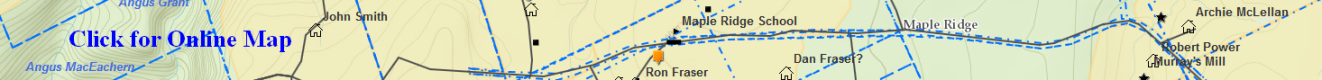 Will_MacPherson_Duncan(Arisaig) – (Eigg Mountain Settlement History)Probate file A-805 – description of where land is located in the will.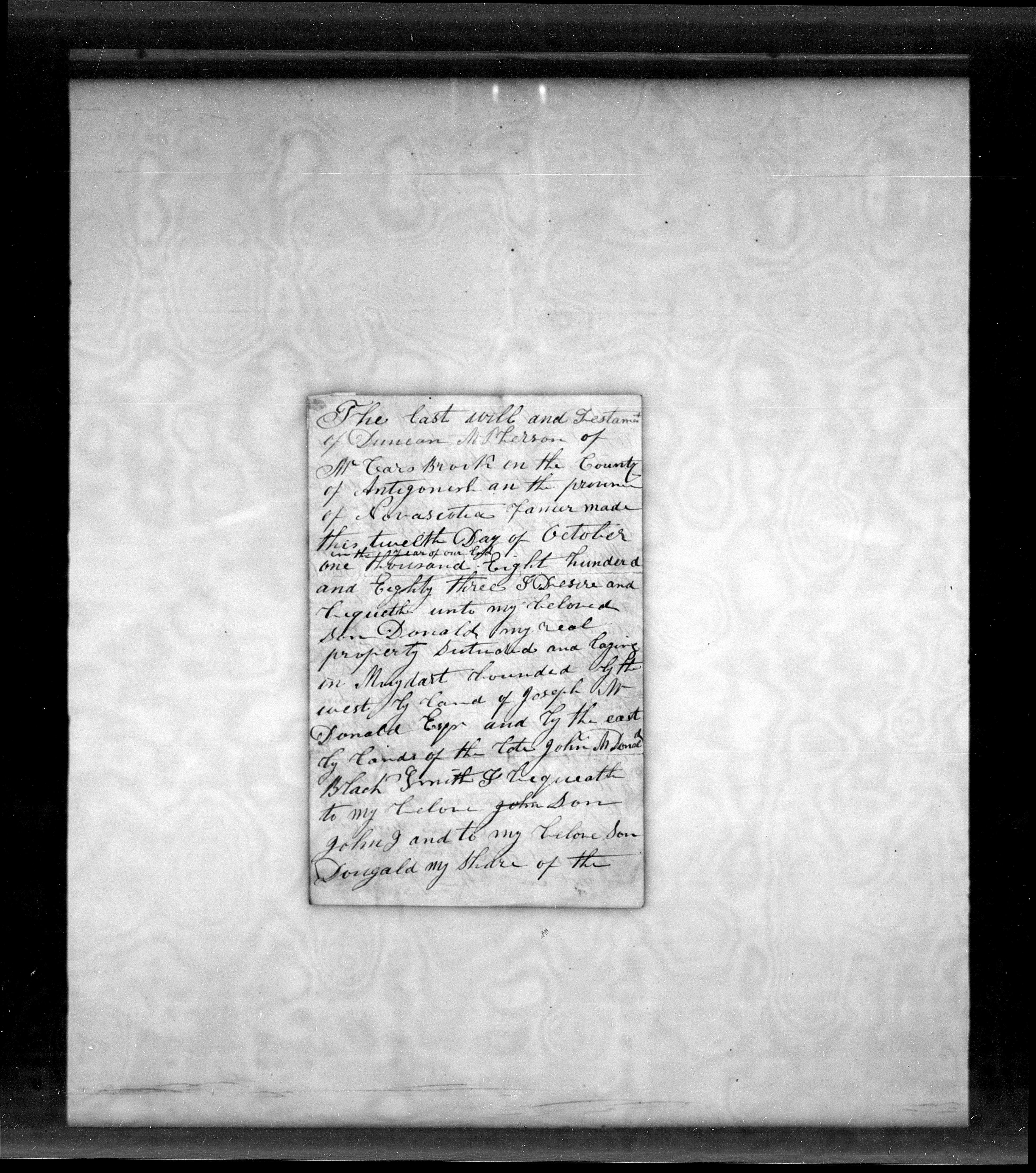 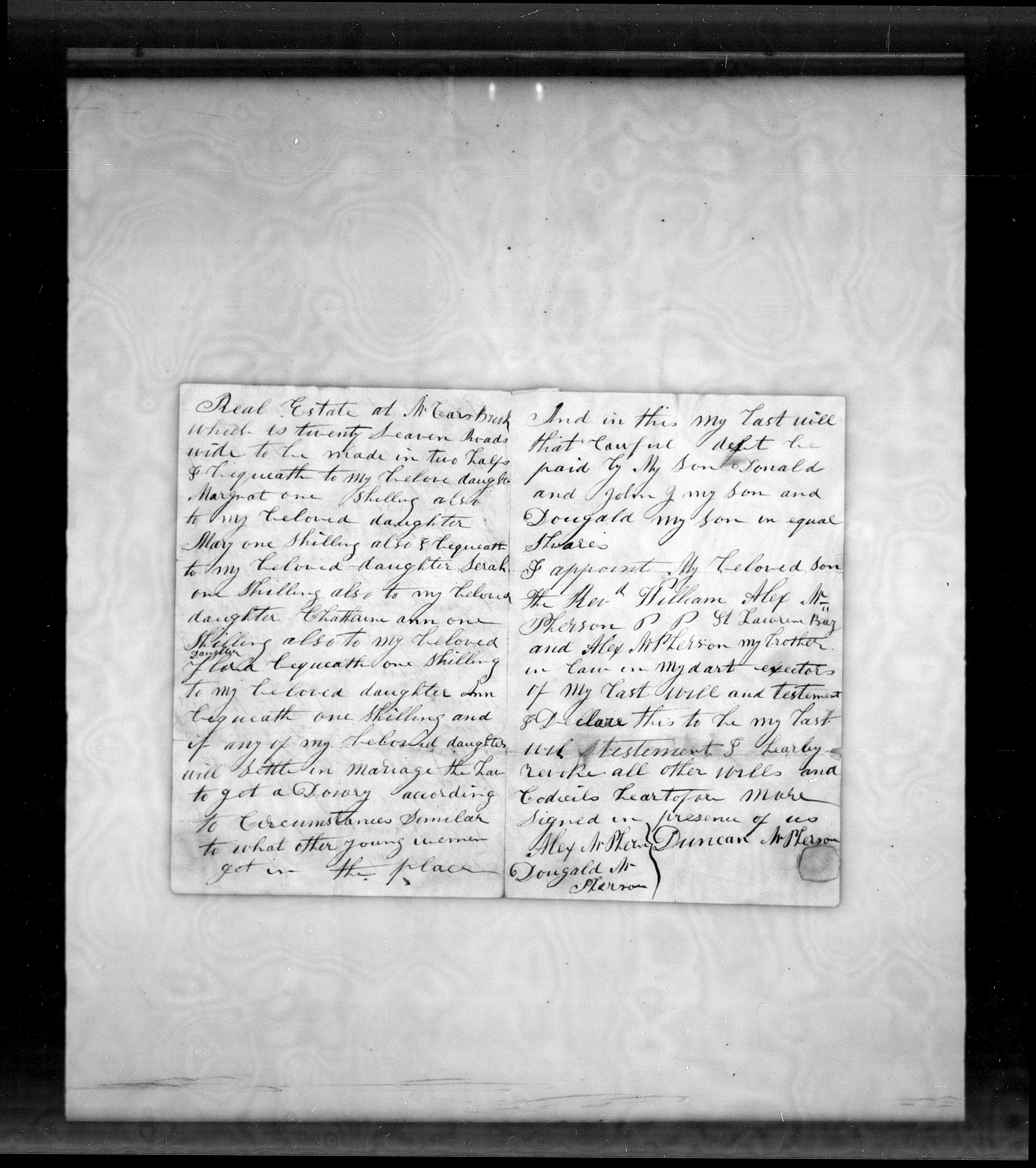 